Стоимость наших туровЦЕНЫ BUKORIDE CAMP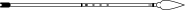 Мы предлагаем два основных пакета: BukoRide Camp (пакет с проживанием, питанием, обучением, вечеринками, баней и др. активностями) и пакет BukoRide Tour (проезд + проживание). Также у вас есть возможность купить только проезд или сделать бронирование по специальной цене.Скидки детям: до 6 лет с предоставлением места скидка 40 руб, до 12 лет с предоставлением места 20 руб. До 6 лет без предоставления места скидка 50% от стоимости тура.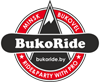 СТАНДАРТBUKORIDE CAMP620  рубСтандартная цена на наш зимний недельный тур. Включает проезд, проживание, питание, обучение и др. активности. Подробнее290$+40 руб. тур. услуга (620BYN)ЗАКАЗАТЬ ТУРАКЦИЯ НАBUKORIDE CAMP????Специальная цена на любой из туров BukoRide Camp, действует до 15.11.2016Для того чтобы узнать условия- зарегистрируйтесь по ссылке ниже.ПОЛУЧИТЬ СКИДКУТУР НА ОТКРЫТИЕ СЕЗОНАBUKORIDE CAMP440 рубОткрытие сезона BukoRide Camp. Даты заезда: с 10.12.2016 по 17.12.2016.200$+ 40 руб. тур. услуга (440BYN)Открой сезон с BukoRide! Открытие сезона это всегда очень весело!!!ЗАКАЗАТЬ ТУРПРОЕЗД НА АВТОБУСЕМИНСК-БУКОВЕЛЬ- МИНСК180 рубПроезд на автобусе Минск- Буковель- Минск на 1 человека по нашему расписанию.Стоимость проезда  180BYNЗАКАЗАТЬ ТУРСтоимость новогодних туров с гарантированным блоком местНОВЫЙ ГОД С BUKORIDEНа Новый год и Рождество у нас есть 4 основных заезда с гарантированным блоком мест : BukoRide Camp с 30.12 по 8.01 (7 ночей/8 дней), BukoRide camp со 2.01 по 8.01 (4 ночи/5 дней), BukoRide Tour с 30.12 по 6.01 (5 ночей/6 дней).Акция на заезд BukoRide tour в Полянице- Новогодний банкет в подарок на компании от 8 человек.BUKORIDE CAMPНОВЫЙ ГОД30.12-08.01sold outBukoRide camp на 7 ночей/8 дней со встречей Нового Года. ПодробнееЗаезд распродан!МЕСТ НЕТBUKORIDE CAMPРОЖДЕСТВО2.01- 08.01660 рубBukoRide Camp на 4 ночи/5 дней, со встречей Рождества. Подробнее310$ + 40 руб. тур. услуга (660BYN)ЗАКАЗАТЬ ТУРBUKORIDE CAMPНОВЫЙ ГОД/БУЛАВА30.12- 6.01780 рубBukoRide camp на 5 ночей/6 дней со встречей Нового года. Подробнее370$+ 40 руб. тур. услуга (780BYN)ЗАКАЗАТЬ ТУРBUKORIDE TOURЯБЛУНИЦА/БУКОВЕЛЬ30.12- 6.01560 рубBukoRide tour в Яблунице на 5 ночей/6 дней со встречей Нового года. Подробнее260$+ 40 руб. тур. услуга (560BYN)ЗАКАЗАТЬ ТУРЦЕНЫ BUKORIDE TOUR (ПРОЕЗД+ОТЕЛЬ)Гарантия самой низкой цены*ОТЕЛЬ "БУКОВЕЛЬ"Все цены указаны в BYN /* — Специальная цена до 15.11Цена в белорусских рублях на одного человека. Включает:проезд Минск — Буковель — МинскПроживание 5 ночей/6 дней, 5 завтраковДополнительно оплачивается услуга по бронированию: 40 рублейОТЕЛЬ "ШЕЛТЕР"Все цены указаны в BYN /* — Специальная цена до 15.11Цена в белорусских рублях на одного человека. Включает:проезд Минск — Буковель — МинскПроживание 5 ночей/6 дней, 5 завтраковДополнительно оплачивается услуга по бронированию: 40 рублейАПАРТОТЕЛЬ "V.I.P.-РЕЗИДЕНЦИЯ"Все цены указаны в BYN /* — Специальная цена до 15.11Цена в белорусских рублях на одного человека. Включает:проезд Минск — Буковель — МинскПроживание 5 ночей/6 дней, 5 завтраковДополнительно оплачивается услуга по бронированию: 40 рублейОТЕЛЬ "ТАВЕЛЬ"Все цены указаны в BYN /* — Специальная цена до 15.11Цена в белорусских рублях на одного человека. Включает:проезд Минск — Буковель — МинскПроживание 5 ночей/6 дней, 5 завтраковДополнительно оплачивается услуга по бронированию: 40 рублейОТЕЛЬ "ИРИС"Все цены указаны в BYN /* — Специальная цена до 15.11Цена в белорусских рублях на одного человека. Включает:проезд Минск — Буковель — МинскПроживание 5 ночей/6 дней, 5 завтраковДополнительно оплачивается услуга по бронированию: 40 рублейОТЕЛЬ "HOME HOTEL"Все цены указаны в BYN /* — Специальная цена до 15.11Цена в белорусских рублях на одного человека. Включает:проезд Минск — Буковель — МинскПроживание 5 ночей/6 дней, 5 завтраковДополнительно оплачивается услуга по бронированию: 40 рублейОТЕЛЬ "НОВЫЙ"Все цены указаны в BYN /* — Специальная цена до 15.11Цена в белорусских рублях на одного человека. Включает:проезд Минск — Буковель — МинскПроживание 5 ночей/6 дней, 5 завтраковДополнительно оплачивается услуга по бронированию: 40 рублейОТЕЛЬ "БУЛАВА"Все цены указаны в BYN /* — Специальная цена до 15.11Цена в белорусских рублях на одного человека. Включает:проезд Минск — Буковель — МинскПроживание 5 ночей/6 дней, 5 завтраковДополнительно оплачивается услуга по бронированию: 40 рублейОТЕЛЬ "МЕДВЕЖИЙ ДВОР"Все цены указаны в BYN /* — Специальная цена до 15.11Цена в белорусских рублях на одного человека. Включает:проезд Минск — Буковель — МинскПроживание 5 ночей/6 дней, 5 завтраковДополнительно оплачивается услуга по бронированию: 40 рублейДаты заездаЭкономПолулюкс10.12 — 17.12434 / *414470 / *45017.12 — 24.12510 / *490555 / *53524.12 — 30.12480/ *460525 / *50530.12 — 6.01— / *-— / *-2.01 — 8.01— / *-— / *-7.01 — 14.01580 / *560635 / *61514.01 — 21.01625/ *605680 / *66021.01 — 28.01625 / *605680 / *66028.01 — 4.02625 / *605680 / *6604.02 — 11.02625 / *605680 / *66011.02 — 18.02625 / *605680 / *66018.02 — 25.02625 / *605680 / *66025.02 — 04.03580 / *560635 / *6154.03 — 11.03580 / *560635 / *61511.03 — 18.03434 / *414470 / *45018.03 — 25.03344 / *324370 / *35025.03 — 1.04344 / *324370 / *350Даты заездаСтандартЛюкс10.12 — 17.12434 / *414510 / *49017.12 — 24.12515 / *495600 / *58024.12 — 30.12505 / *485605 / *58530.12 — 6.01— / *-— / *-2.01 — 8.01— / *-— / *-7.01 — 14.01580 / *560690 / *67014.01 — 21.01625/ *605750 / *73021.01 — 28.01625 / *605750 / *73028.01 — 4.02625 / *605750 / *7304.02 — 11.02625 / *605750 / *73011.02 — 18.02625 / *605750 / *73018.02 — 25.02625 / *605750 / *73025.02 — 04.03580 / *560690 / *6704.03 — 11.03580 / *560690 / *67011.03 — 18.03435 / *415510 / *49018.03 — 25.03344 / *324395 / *37525.03 — 1.04344 / *324395 / *375Даты заездаАпартаменты10.12 — 17.12770 / *75017.12 — 24.12925 / *90524.12 — 30.12950 / *93030.12 — 6.01— / *-2.01 — 8.01— / *-7.01 — 14.011095 / *107514.01 — 21.011190 / *117021.01 — 28.011190 / *117028.01 — 4.021190/ *11704.02 — 11.021190 / *117011.02 — 18.021190 / *117018.02 — 25.021190 / *117025.02 — 04.031095 / *10754.03 — 11.031095 / *107511.03 — 18.03770 / *75018.03 — 25.03565 / *54525.03 — 1.04565 / *545Даты заездаСтандартЛюкс10.12 — 17.12435 / *415635 / *61517.12 — 24.12510 / *490760 / *74024.12 — 30.12605 / *585775 / *75530.12 — 6.01— / *-— / *-2.01 — 8.01— / *-— / *-7.01 — 14.01625 / *605935 / *91514.01 — 21.01625/ *605935 / *91521.01 — 28.01625 / *605935 / *91528.01 — 4.02625 / *605935 / *9154.02 — 11.02625 / *605935 / *91511.02 — 18.02625 / *605935 / *91518.02 — 25.02625 / *605935 / *91525.02 — 04.03580 / *560890 / *8704.03 — 11.03580 / *560890 / *87011.03 — 18.03435 / *415635 / *61518.03 — 25.03345 / *325475 / *45525.03 — 1.04345 / *325475 / *455Даты заездаПолулюкс10.12 — 17.12280 / *26017.12 — 24.12300 / *28024.12 — 30.12350 / *33030.12 — 6.01605 / *5852.01 — 8.01550 / *5307.01 — 14.01550 / *53014.01 — 21.01550 / *53021.01 — 28.01550 / *53028.01 — 4.02550 / *5304.02 — 11.02550 / *53011.02 — 18.02550 / *53018.02 — 25.02550 / *53025.02 — 04.03475 / *4554.03 — 11.03475 / *45511.03 — 18.03475 / *45518.03 — 25.03300 / *28825.03 — 1.04300 / *288Даты заездаСтандартКомфорт10.12 — 17.12390 / *370420 / *40017.12 — 24.12444 / *424480 / *46024.12 — 30.12422 / *402464 / *44430.12 — 6.01800 / *780960 / *9402.01 — 8.01422 / *402464 / *4447.01 — 14.01510 / *490595 / *57514.01 — 21.01540 / *520630 / *61021.01 — 28.01550 / *530640 / *62028.01 — 4.02550 / *530640 / *6204.02 — 11.02550 / *530640 / *62011.02 — 18.02550 / *530640 / *62018.02 — 25.02550 / *530640 / *62025.02 — 04.03540 / *520630 / *6104.03 — 11.03550 / *530640 / *62011.03 — 18.03390 / *370420 / *40018.03 — 25.03330 / *310340 / *32025.03 — 1.04280 / *260300 / *280Даты заездаСтандартПолулюкс10.12 — 17.12330 / *310360 / *34017.12 — 24.12390 / *370420 / *40024.12 — 30.12400 / *380430 / *41030.12 — 6.01550 / *530580 / *5602.01 — 8.01400 / *380430 / *4107.01 — 14.01550 / *530580 / *56014.01 — 21.01460 / *440480 / *46021.01 — 28.01460 / *440480 / *46028.01 — 4.02460 / *440480 / *4604.02 — 11.02460 / *440480 / *46011.02 — 18.02460 / *440480 / *46018.02 — 25.02460 / *440480 / *46025.02 — 04.03— / *-— / *-4.03 — 11.03— / *-— / *-11.03 — 18.03— / *-— / *-18.03 — 25.03— / *-— / *-25.03 — 1.04— / *-— / *-Даты заезда2-местное размещение3х/4х — местное размещение10.12 — 17.12374 / *354356 / *33617.12 — 24.12374 / *354356 / *33624.12 — 30.12364 / *344364 / *34430.12 — 6.01664 / *644664 / *6442.01 — 8.01578 / *558578 / *5587.01 — 14.01502 / *482502 / *37414.01 — 21.01394 / *354394 / *37421.01 — 28.01394 / *354394 / *374Даты заездаПолулюксСтандарт10.12 — 17.12390 / *370360 / *34017.12 — 24.12390 / *370360 / *34024.12 — 30.12400 / *380380 / *36030.12 — 6.01600 / *580540 / *5202.01 — 8.01520 / *500480 / *4607.01 — 14.01520 / *500480 / *46014.01 — 21.01460 / *440430 / *41021.01 — 28.01460 / *440430 / *41028.01 — 4.02460 / *440430/ *4104.02 — 11.02460 / *440430 / *41011.02 — 18.02460 / *440430 / *41018.02 — 25.02460 / *440430 / *41025.02 — 04.03460 / *440430 / *4104.03 — 11.03460 / *440430 / *41011.03 — 18.03460 / *440430 / *41018.03 — 25.03460 / *440430 / *41025.03 — 1.04460 / *440430 / *410